Pressemitteilung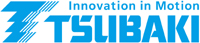 Unterföhring, 28.01.2019Kurzfassung:Verbindung in Metallverarbeitung stehtTSUBAKI bietet für die metallverarbeitende Industrie Kupplungen sowie Welle-Nabe-Verbindungen für die Werkzeugmaschine. Die Welle-Nabe-Sicherungskomponenten „Power-Lock“ sind für einfache und hochsichere Verbindungen konzipiert. Es gibt sie in vielen Größen und Modellen mit zahlreichen Neuentwicklungen: darunter u. a. vernickelte und Edelstahl-Komponenten, Schnellmontage-Einheiten, selbstzentrierende und schmiermittelfreie Designs, Slim-Line-Versionen, Druckflansch-Optionen. Zudem wurde die „Echt-Flex“-Kupplung mittels Finite-Elemente-Analyse optimiert. Diese Kupplung benötigt keine Schmierung, erzeugt kein Spiel und ist torsionssteif für den Präzisionsbetrieb. Sie kann Wellenfehlausrichtungen absorbieren und bietet Drehmomente von 0,7 bis 176.000 Nm. Die „Jaw-flex“-Kupplung ist eine Präzisionskupplung mit hervorragenden schwingungsdämpfenden Eigenschaften. Sie eignet sich sehr gut für Maschinen zur Metallbearbeitung, bei denen das Schneiden und Umformen zu starken Vibrationen führen kann. Einsatzfälle finden sich aber auch beim Verbinden von Kugelgewindetrieben mit den Servomotoren wie für Vorschubwellen bei Werkzeugmaschinen. Hannover Messe Halle 24, Stand B35
Bild:

Kupplungen.jpg: Die Jaw-flex-Kupplung von TSUBAKI bietet als Präzisionskupplung hervorragende schwingungsdämpfende Eigenschaften.

Kontakt:TSUBAKI Deutschland GmbH, Münchner Straße 135, 85774 Unterföhring	
Tel.: +49 (0) 89 958 467 50, Fax: +49 (0) 89 958 467 60				E-Mail: antriebstechnik@tsubaki.de, Web: http://tsubaki.deBei Veröffentlichung erbitten wir je ein Belegexemplar.-------------------------------------------------------------------------------------------------------------------------------------------------------------- Presse Service Büro GbR, Strogenstraße 16, 85465 Langenpreising, Tel.: +49 8762 7377 532
Fax: +49 8762 7377 533, E-Mail: angela.struck@presseservicebuero.de, www.presseservicebuero.de